ANDZRZEJKICzas Andrzejek już nadchodzi,
w szkole o to się rozchodzi.
Bo Andrzejki - czas niezwykly,
a do tego już przywykły,
w szkole wszystkie ananasy - 
no dosłownie - z każdej klasy!

No bo Andrzej - ten kołodziej,
to już dziewcząt jest dobrodziej!
Aby wróżba się spełniła - 
każda już go poprosiła,
i ostrożnie wosk się leje,
bo z tym wiążą się nadzieje...

Chłopcy nie są gorsi wcale,
cieszą się, jak w karnawale.
Wróżby - chociaż niepoważne - 
obserwują dość uważnie.
Bo to wielka tajemnica - 
czas Andrzejek tak zachwyca!To był dla naszych Świetliczaków dzień zabaw, wróżb i wielu radości.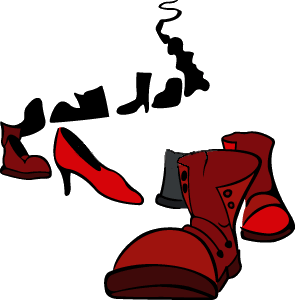 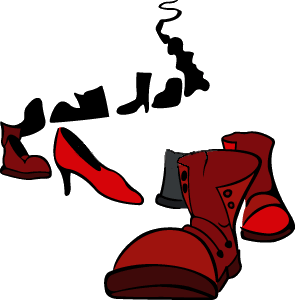 